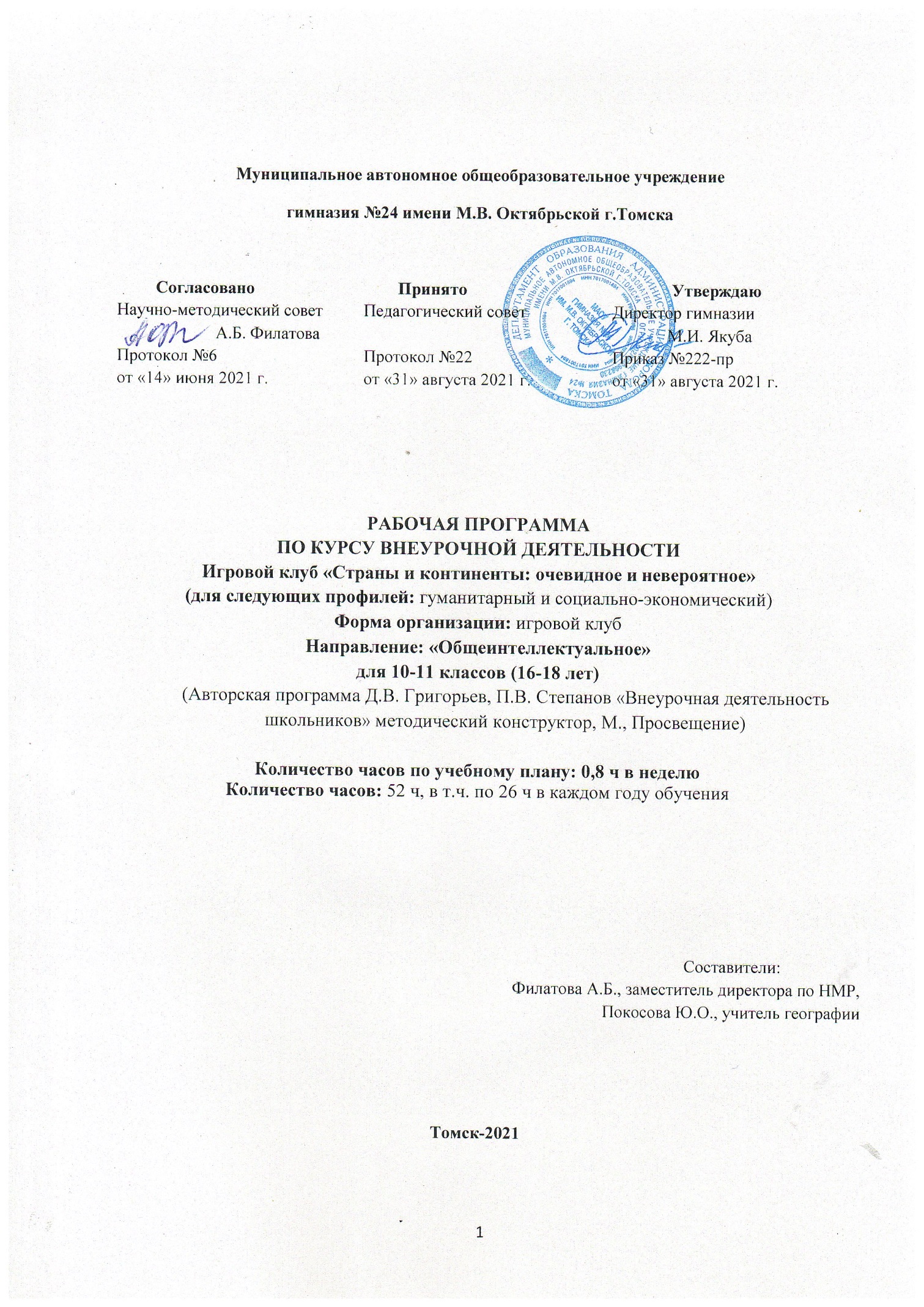 Муниципальное автономное общеобразовательное учреждениегимназия №24 имени М.В. Октябрьской г.ТомскаРАБОЧАЯ ПРОГРАММАПО КУРСУ ВНЕУРОЧНОЙ ДЕЯТЕЛЬНОСТИИгровой клуб «Страны и континенты: очевидное и невероятное»(для следующих профилей: гуманитарный и социально-экономический)Форма организации: игровой клубНаправление: «Общеинтеллектуальное»для 10-11 классов (16-18 лет)(Авторская программа Д.В. Григорьев, П.В. Степанов «Внеурочная деятельность школьников» методический конструктор, М., Просвещение)Количество часов по учебному плану: 0,8 ч в неделюКоличество часов: 52 ч, в т.ч. по 26 ч в каждом году обучения                                                                                                                        Составители:Филатова А.Б., заместитель директора по НМР,Покосова Ю.О., учитель географииТомск-2021Пояснительная запискаРабочая программа курса является частью ООП СОО гимназии. При разработке рабочей программы по курсу внеурочной деятельности  учитывались следующие нормативно-правовые документы:Конституция Российской Федерации (ст. 43, 44).Федеральный закон от 29.12.2012 N 273-ФЗ «Об образовании в Российской Федерации» (редакция от 02.06.2016г., с изм. и доп.., вступившими в силу с 01.07.2016г).ФГОС СОО (утвержден приказом Минобрнауки России от  6 октября 2009 года № 413 «Об утверждении и введении в действие федерального государственного образовательного стандарта среднего общего образования» (в редакции приказов Минобрнауки России от 17.05.2012 № 413, 29.12.2014 № 1645, от 31.12.2015 № 1578, от 29.06.2017 № 613).Письмо Министерства образования и науки РФ от 12 мая 2011г. №03-296 «Об организации неурочной деятельности при введении федерального государственного образовательного стандарта общего образования».Приказ Министерства просвещения РФ от 22 марта 2021г. №115 «Об утверждении Порядка организации и осуществления образовательной деятельности по основным общеобразовательным программам - образовательным программам начального общего, основного общего и среднего общего образования».Приказ Министерства науки и высшего образования РФ и Министерства просвещения РФ от 30 июня 2020г. №845/369 «Об утверждении Порядка зачета организацией, осуществляющей образовательную деятельность, результатов освоения обучающимися учебных предметов, курсов, дисциплин (модулей), практики, дополнительных образовательных программ в других организациях, осуществляющих образовательную деятельность.Постановление Главного государственного санитарного врача Российской Федерации от 28.09.2020г. №28 «Об утверждении санитарных правил СП 2.4. 3648-20 «Санитарно-эпидемиологические требования к организациям воспитания и обучения, отдыха и оздоровления детей и молодежи».Постановление Главного государственного санитарного врача Российской Федерации от 30.06.2020г. №16 «Об утверждении санитарно-эпидемиологических правил СП 3.1/2.4.3598-20 «Санитарно-эпидемиологические требования к устройству, содержанию и организации работы образовательных организаций и других объектов социальной инфраструктуры для детей и молодёжи в условиях распространения новой короновирусной инфекции (COVID-19)».Письмо Первого заместителя Министра просвещения РФ Д.Е.Глушко «Об организации работы общеобразовательных организаций» от 12.08.2020г. №ГД-1192/03».Приказ Министерства образования и науки Российской Федерации от 18 августа 2017г №09-1672 «О направлении методических рекомендаций».Примерная основная образовательная программа среднего общего образования, одобренная решением федерального учебно-методического объединения по общему образованию (протокол  от 28 июня 2016 г. № 2/16-з), сайт http://fgosreestr.ru/registry/primernaya-osnovnaya-obrazovatelnaya-programma-srednego-obshhego-obrazovaniya/.Примерная программа воспитания (одобрена решением федерального учебно-методического объединения по общему образованию (протокол от 2 июня 2020 г. № 2/20).Устав МАОУ гимназии №24 им. М.В. Октябрьской г. Томска.Программа развития гимназии №24 им. М.В. Октябрьской г. Томска.Основная общеобразовательная программа среднего общего образования МАОУ гимназии №24 им. М.В. Октябрьской г. Томска.Положение о формах обучения в МАОУ гимназии №24 им. М. В. Октябрьской г. Томска.Правила внутреннего распорядка МАОУ гимназии № 24 им. М.В. Октябрьской г. Томска.Положение об организации  образовательной деятельности с использованием электронного обучения и дистанционного образовательных технологий  при реализации основных общеобразовательных программ на всех уровнях образования гимназии.Д.В. Григорьев, П.В. Степанов. Программа  «Внеурочная деятельность школьников». Методический конструктор, М., Просвещение.Положение о региональной метапредметной дистанционной игре «Страны и континенты: очевидное и невероятное».Данная рабочая программа курса внеурочной деятельности «Игровой клуб «Страны и континенты: очевидное и невероятное»» включает в себя 2 игры старшеклассников, которые реализуются в течение одного учебного года (по 1 игре в каждое полугодие) для обучающихся 10-11 классов разных профилей (гуманитарного и социального экономического). Тематика игр меняются в связи с запросами обучающихся и определением знаменательных дат в России и мире на конкретный учебный год. Основными целями и задачами игры являются выявление и развитие у обучающихся творческих способностей, активизация работы с одарёнными обучающимися и помощь в профессиональном самоопределении обучающихся старших классов.Региональная метапредметная дистанционная игра «Страны и континенты: очевидное и невероятное» включает интеллектуальные соревнования обучающихся гимназии, общеобразовательных организаций г. Томска и Томской области  по географии и литературе.Цель курса: создать в гимназии условия для выявления, поддержки и развития одаренных обучающихся 10-11 классов, их самореализации в области географии, литературы.Задачи:Образовательные (обучающие) Формирование системы теоретических знаний о   роли книг и чтения в познании людьми окружающего мира. Включение в познавательную деятельность, касающуюся литературного творчества и географии.Обучение навыкам и приёмам, связанным с вдумчивым чтением и интерпретацией прочитанного.Развитие олимпиадного движения по географии и литературе среди обучающихся.Увеличение количества одарённых детей, проявляющих свои интеллектуальные или иные способности в предметах «География» и «Литература».Выявление образовательных дефицитов школьников в предметах «География» и «Литература».Повышение качества образования в предметах «География» и «Литература».Развитие у обучающихся способности творчески мыслить и находить нестандартные решения, умение выбирать, готовность обучаться в течение всей жизни.Формировать и развивать ИКТ-компетентности школьников.Популяризация  географических знаний.Развивающие (личностные) Увеличение  и обогащение словарного запаса и развитие воображения.Формирование необходимых для участия в интеллектуальных играх способностей: инициирование идей, свободное аргументированное высказывание, концентрация внимания, умение выслушивать мнение других людей.Формирование потребностей в самопознании, саморазвитии и развитие деловых качеств, таких как самостоятельность, ответственность, активность, аккуратность.Развитие мотивации к определенному виду деятельности, возможно, связанному с будущей профессией.Развитие умение работать с информацией и расширение коммуникативных навыков.воспитательные:развитие навыков самоорганизации при выстраивании рабочего процесса;развить умение следовать инструкциям.Для реализации программы используются дистанционные и/или очные формы обучения, совмещение синхронного и асинхронного взаимодействия, также:современные средства обучения: видео-презентации, текстовые материалы и визуальная информация;разнообразные формы организаций занятий: мастер-классы, мозговой штурм; викторины;передовые подходы обучения: компетентностный подход.Воспитательные (общекультурные) - формирование ценностных ориентиров на основании осмысления прочитанных литературных произведений (уважение национальных традиций, освоение опыта поведения в различных жизненных ситуациях через анализ поведения героев, расширение общекультурного кругозора);- формирование социальной активности, гражданской позиции, уважения к историческому прошлому различных стран, культуры общения и поведения в обществе;- формирование и развитие отношения к чтению  и обсуждению прочитанного как к образу жизни.Формы и режим занятий – клубные теоретические и практические занятия. Приоритетная организационная форма - клуб.	В плане гимназии по внеурочной деятельности данный курс соответствует общеинтеллектуальному направлению. 	Курс рассчитан на 52 часа, по 26 часов в год (0,8ч в неделю) и состоит из 4 интеллектуальных игр за весь курс обучения. Возраст обучающихся  16-18 лет.Данный курс будет реализовываться в дистанционной форме. Режим онлайн занятий, включающий консультации и разбор тематических заданий, текстов произведений – 1 раз в месяц по 1 часу (45 минут) и  самостоятельной индивидуальной работы обучающихся, включая участие в интеллектуальной игре. Поэтому всего теоретическая часть – 9 часов, практическая – 43 часа.Формы подведения итогов реализации программы  - участие в региональной игре «Страны и континенты: очевидное и невероятное». Участие в дистанционной игре только индивидуальное, учитель выступает в роли консультанта.Все участники получают сертификаты, победители и призеры награждаются грамотами. В 2020-2021 учебном году будут реализовываться следующие игры:	- Игра в октябре-ноябре 2020 г.«Страны и континенты: очевидное и невероятное» по теме «С милого севера в сторону южную…» (Игра посвящена памяти русского поэта и драматурга М.Ю. Лермонтова (1814-1841)) Источники: роман «Герой нашего времени» М. Ю. Лермонтов.	- Игра в марте - апреле 2021 г.«Страны и континенты: очевидное и невероятное» по теме «По морям, по волнам…» (Игра посвящена следующим мореплавателям: Ф. Магеллан (ок. 1480-1521);  В. Баренц (1550-1597); Г. Гудзон (ок. 1570-1611);  С.И. Дежнёва (ок. 1605-1673).Результаты освоения курса внеурочной деятельности Уровни воспитательных результатов Метапредметные:умение самостоятельно определять цели деятельности и составлять планы деятельности;самостоятельно осуществлять, контролировать и корректировать деятельность;использовать все возможные ресурсы для достижения поставленных целей и реализации планов деятельности; выбирать успешные стратегии в различных ситуациях;умение продуктивно общаться и взаимодействовать в процессе совместной деятельности, учитывать позиции других участников деятельности, эффективно разрешать конфликты;владение навыками познавательной и проектной деятельности, навыками разрешения проблем; способность и готовность к самостоятельному поиску методов решения практических задач, применению различных методов познания;готовность и способность к самостоятельной информационно-познавательной деятельности, умение ориентироваться в различных источниках информации, критически оценивать и интерпретировать информацию, получаемую из различных источников;умение использовать средства информационных и коммуникационных технологий (далее – ИКТ) в решении когнитивных, коммуникативных и организационных задач с соблюдением требований эргономики, техники безопасности, гигиены, ресурсосбережения, правовых и этических норм, норм информационной безопасности;умение самостоятельно оценивать и принимать решения, определяющие стратегию поведения, с учетом гражданских и нравственных ценностей;владение языковыми средствами - умение ясно, логично и точно излагать свою точку зрения, использовать адекватные языковые средства;владение навыками познавательной рефлексии как осознания совершаемых действий и мыслительных процессов, их результатов и оснований, границ своего знания и незнания, новых познавательных задач и средств их достижения.Личностные результаты должны отражать:российскую гражданскую идентичность, патриотизм, уважение к своему народу, чувства ответственности перед Родиной, гордости за свой край;сформированность мировоззрения, соответствующего современному уровню развития науки и общественной практики, основанного на диалоге культур, а также различных форм общественного сознания, осознание своего места в поликультурном мире;сформированность основ саморазвития и самовоспитания в соответствии с общечеловеческими ценностями и идеалами гражданского общества; готовность и способность к самостоятельной, творческой и ответственной деятельности;толерантное сознание и поведение в поликультурном мире, готовность и способность вести диалог с другими людьми, достигать в нем взаимопонимания, находить общие цели и сотрудничать для их достижения;навыки сотрудничества со сверстниками, взрослыми в образовательной, общественно полезной, учебно-исследовательской, проектной и других видах деятельности;нравственное сознание и поведение на основе усвоения общечеловеческих ценностей;готовность и способность к образованию, в том числе самообразованию, на протяжении всей жизни;сознательное отношение к непрерывному образованию как условию успешной профессиональной и общественной деятельности;эстетическое отношение к миру;осознанный выбор будущей профессии и возможностей реализации собственных жизненных планов.Регулятивные универсальные учебные действияВыпускник научится:самостоятельно определять цели, задавать параметры и критерии, по которым можно определить, что цель достигнута;оценивать возможные последствия достижения поставленной цели в деятельности, собственной жизни и жизни окружающих людей, основываясь на соображениях этики и морали;ставить и формулировать собственные задачи в образовательной деятельности и жизненных ситуациях;оценивать ресурсы, в том числе время и другие нематериальные ресурсы, необходимые для достижения поставленной цели;выбирать путь достижения цели, планировать решение поставленных задач, оптимизируя материальные и нематериальные затраты; организовывать эффективный поиск ресурсов, необходимых для достижения поставленной цели;сопоставлять полученный результат деятельности с поставленной заранее целью.Познавательные универсальные учебные действияВыпускник научится: искать и находить обобщенные способы решения задач, в том числе, осуществлять развернутый информационный поиск и ставить на его основе новые (учебные и познавательные) задачи;критически оценивать и интерпретировать информацию с разных позиций,  распознавать и фиксировать противоречия в информационных источниках;использовать различные модельно-схематические средства для представления существенных связей и отношений, а также противоречий, выявленных в информационных источниках;находить и приводить критические аргументы в отношении действий и суждений другого; спокойно и разумно относиться к критическим замечаниям в отношении собственного суждения, рассматривать их как ресурс собственного развития;выходить за рамки учебного предмета и осуществлять целенаправленный поиск возможностей для  широкого переноса средств и способов действия;выстраивать индивидуальную образовательную траекторию, учитывая ограничения со стороны других участников и ресурсные ограничения;менять и удерживать разные позиции в познавательной деятельности.Коммуникативные универсальные учебные действияВыпускник научится:осуществлять деловую коммуникацию как со сверстниками, так и со взрослыми (как внутри гимназии, так и за ее пределами), подбирать партнеров для деловой коммуникации исходя из соображений результативности взаимодействия, а не личных симпатий;при осуществлении групповой работы быть как руководителем, так и членом команды в разных ролях (генератор идей, критик, исполнитель, выступающий, эксперт и т.д.);координировать и выполнять работу в условиях реального, виртуального и комбинированного взаимодействия;развернуто, логично и точно излагать свою точку зрения с использованием адекватных (устных и письменных) языковых средств;распознавать конфликтогенные ситуации и предотвращать конфликты до их активной фазы, выстраивать деловую и образовательную коммуникацию, избегая личностных оценочных суждений.2.Содержание курса внеурочной деятельности с указанием форм организации и видов деятельности.Тема 1. Мотивация к участию. 2 ч 	Вводное занятие: знакомство с целями и задачами курса, соотнесение с личностными целями обучающихся.Первичное знакомство со структурой интереса к чтению, выявление и обсуждение личных читательских предпочтений.Практика: Самооценка интереса к проекту.Тема 2. Выбор книги – основы тематической интеллектуальной игры. 18 ч Выбор книги – основы тематической интеллектуальной игры: обсуждение в группе/индивидуально.Знакомство с темой игры и чтение произведений. Практика: работа с книгами; дискуссия о сильных и слабых сторонах выбранной книги с целью определения необходимости её использования как источника заданий игры, защита своего выбора перед другими обучающимися. Самостоятельное изучение литературных произведений, научно-популярных книг по теме игры.Тема 3. Практика. 3,5 чПрезентация фокус-группе собственного творческого задания.Участие в игре - викторине (школьный тур). Участие в региональной игре «Страны и континенты: очевидное и невероятное».Каждая игра проходит в режиме он-лайн и состоит из 15 вопросов с выбором одного правильного ответа (тест). В назначенные сроки участники заходят на сайт игры www.mi.tomsk.ru в любое удобное для них время, регистрируются (для регистрации необходима следующая информация: фамилия, имя участника; ФИО педагога, телефон педагога, название ОО), получают коды доступа (индивидуальный логин и пароль) и выполняют задания. Участникам прошлых игр регистрироваться не требуется. Все участники дистанционного этапа получают сертификаты, победители – грамоты. Призовые места присуждаются в том случае, если участник наберет более 70% от возможной суммы баллов.Тема 4. Итоговая диагностика и самооценка деятельности. 2 чРезерв: 0,5 ч3.Тематическое планирование10 и 11 класс по 26 чКалендарно-тематическое планированиеПриложение 1УЧЕБНО-МЕТОДИЧЕСКОЕ И МАТЕРИАЛЬНО-ТЕХНИЧЕСКОЕ ОБЕСПЕЧЕНИЕ КУРСАХарактеристика функционального помещения.Стандартная классная аудитория с партами и стульями для проведения  очных индивиудальных занятий.          Перечень необходимого оборудования1. стационарный компьютер или ноутбук с выходом в Интернет;2. видеопроектор;4. ноутбуки или стационарные компьютеры для каждого обучающегося.Список литературы А.К. Григорьева, И.И. Московкина. Смысловое чтение учебного и научного текста. Теория и практика. Учебное пособие. Из-во «Флинта».Занятия проводятся на платформе ZOOM/ Также возможно использование разнообразных онлайн платформ, вебинарных комнат и иных дистанционных ресурсов.Приложение 2Диагностика мотивационного профиля читателяОПИСАНИЕ ДИАГНОСТИЧЕСКОГО ИНСТРУМЕНТАРИЯАвтор – Севостьянова Елена БорисовнаПравообладатель ФГБНУ «Институт стратегии развития образования Российской академии образования»Данная диагностическая процедура направлена на выявление мотивационного профиля читателя.  Она позволяет оценить в балльном выражении степень проявленности различных мотивов чтения,  средний показатель мотивации к чтению и зафиксировать динамику изменений этих показателей. Процедура позволяет учителю сопоставить свой мотивационных профиль читателя и аналогичный у обучающегося, что дает возможность  скорректировать педагогические усилия поддержки учета и развития индивидуальных читательских интересов ребенка без директивного навязывания своей точки зрения.  	Диагностическая процедура является  авторской модификацией  методики «Диагностика структуры учебной мотивации школьника» М.В. Матюхиной применительно к чтению и адаптирована к школьному возрасту, начиная от второго полугодия 1 класса до 11 класса.Описание процедуры содержит:Опросный лист для фиксации ответов опрашиваемого (файл «мотивация чтения бланк»)Автоматизированную систему обсчета полученных данных, имеющую возможность сразу после занесения данных автоматически получить  без дополнительных усилий (файл «мотивация чтения обработка»):в балльных выражениях мотивационный  профиль читателя;усредненный показатель уровня мотивации к чтению;графический эквивалент профиля в виде гистограммы;при повторном опросе и занесении данных разницу между предыдущими и последующими показателями с цветовым маркером позитивной/негативной тенденции.Краткое описание поведенческих и личностных проявлений, присущих каждому виду мотива чтения ( мотивационный портрет читателя см ниже).Инструкция.Обучающийся проставляет балльные выражения самооценивания интереса к чтению в бланк опроса (файл «мотивация чтения бланк»)Устная инструкция учителя.«Оцени, насколько тебе интересно и важно то, о чем ты можешь прочесть в книге. Для этого  поставь, пожалуйста, любую отметку в одном из  столбцов, рядом с  каждым утверждением:Например:Обработка данных.В специальную  таблицу (файл «мотивация чтения обработка») учитель переносит полученные бальные показатели.Диагностика мотивационного профиля читателя (….. учебный год)ФИ обучающегося                                                     Класс         Согласовано        Принято              УтверждаюНаучно-методический советПедагогический советДиректор гимназии                       А.Б. Филатова             М.И. ЯкубаПротокол №6Протокол №22Приказ №222-пр от «14» июня 2021 г.от «31» августа 2021 г.от «31» августа 2021 г.Направления развития личностиСрокиВоспитательные мероприятияВсего10 класс10 класс10 класс10 классОбщеинтеллектуальноеОсенние каникулыИгровой клуб «Страны и континенты: очевидное и невероятное»20Общеинтеллектуальное2-е полугодиеИгровой клуб «Страны и континенты: очевидное и невероятное»611 класс11 класс11 класс11 классОбщеинтеллектуальноеОсенние каникулыИгровой клуб «Страны и континенты: очевидное и невероятное»20Общеинтеллектуальное2-е полугодиеИгровой клуб «Страны и континенты: очевидное и невероятное»6Первый уровень результатовВторой уровень результатовТретий уровень результатовПредполагает приобретение социальных знаний (об общественных нормах, устройстве общества и т.п.), первичного понимания социальной реальности и повседневной жизни. Объектом познавательной деятельности школьников станет собственно социальный мир, т.е. познание жизни людей и общества; его структуры и принципов существования, норм этики и моралаи, базовых общественных ценностей, памятников мировой и отечественной культуры, особенностей межнациональных и межконфесссиональных отношений.Приобретение обучающимися знаний о технологиях  дистанционных игр; получение первоначального опыта публичного выступления, а также те знания, которые нужны человеку для полноценного проживания повседневной жизни, успешной социализации в обществе (как искать и находить нужную информацию, как безопасно для природы организовывать свой быт и общение).Для достижения данного уровня результатов особое значение имеет взаимодействие обучающегося со своим учителем как значимым для него носителями положительного социального знания и повседневного опыта.Результат выражается в понимании концепции игр в дистанционном формате, формировании навыков  создания собственных творческих заданий для интеллектуальных игр. Предполагает получение обучающимся опыта самостоятельного сбора и обработки информации, переживания и позитивного отношения к базовым ценностям общества (человек, семья, Отечество, природа, мир, знания, труд, культура), ценностного отношения к социальной реальности в целом.Для достижения данного уровня результатов особое значение имеет взаимодействие гимназистов между собой на уровне класса, гимназии, то есть в защищенной, дружеской среде. Именно в такой близкой социальной среде ребёнок получает (или не получает) первое практическое подтверждение приобретённых социальных знаний, начинает их ценить (или отвергает).Организация работы со школьниками с воспитывающей информацией, обсуждение её, высказывание собственного мнения, формирование умения вырабатывать по отношению к ней своей позиции.При обсуждении такой информации эффектины внутригрупповые дискуссии., что позволить школьникам соотнести собственное отношение к дискутируемому вопросу с мнениями других детей и способствует коррекции этого отношения. Как следствие – появление у школьника собственного взгляда на мир., приобретение опыта поведения в ситуации разнообразия взглядов, умение уважать иные точки зрения, соотносить их со своей собственной.Результат проявляется в получении опыта работы индивидуально и в команде, определение цели и способов достижения желаемых результатов; получение навыков сотрудничества; участие в региональных играх, представление собственных творческих заданий  перед группой.Предполагает получение обучающихся опыта самостоятельного общественного действия, опыта. Только в самостоятельном общественном действии, действии в открытом социуме, за пределами дружественной среды гимназии, для других, зачастую незнакомых людей, которые вовсе не обязательно положительно к нему настроены, юный человек действительно становится (а не просто узнаёт о том, как стать) социальным деятелем, гражданином, свободным человеком. Именно в опыте самостоятельного общественного действия приобретается то мужество, та готовность к поступку, без которых немыслимо существование гражданина и гражданского общества.Для достижения данного уровня результатов  особое значение имеет    взаимодействие школьника с социальными субъектами в открытой общественной среде.Результатом работы является совершенствование навыков создания творческих заданий, получение опыта выступления на играх, результативное участие в региональной игре «Страны и континенты: очевидное и невероятное».Темы интеллектуальных игр, работа с разными литературными и научно-популярными произведениями могут стать в дальнейшем темами исследовательских проектов школьников, а их результаты распространяться и обсуждаться в окружающем гимназию сообществе.Работа в игровом клубе способствует мотивации одарённых школьников к углублённому изучению литературы и географии, подготавливает школьников к участию в олимпиадах и конференциях разного уровня.Итоги реализации программы представлены через создание творческих заданий по литературе и географии, участие в  в региональной игре «Страны и континенты: очевидное и невероятное», участие в олимпиадах разного уровня по географии и литературе.Все результаты достижений обучающихся отражаются в портфолио гимназиста.Итоги реализации программы представлены через создание творческих заданий по литературе и географии, участие в  в региональной игре «Страны и континенты: очевидное и невероятное», участие в олимпиадах разного уровня по географии и литературе.Все результаты достижений обучающихся отражаются в портфолио гимназиста.Итоги реализации программы представлены через создание творческих заданий по литературе и географии, участие в  в региональной игре «Страны и континенты: очевидное и невероятное», участие в олимпиадах разного уровня по географии и литературе.Все результаты достижений обучающихся отражаются в портфолио гимназиста.№п/пНазвание темКоличество часовОписаниеОписаниеВиды деятельностиФормы контроля№п/пНазвание темКоличество часовтеорияпрактикаВиды деятельностиФормы контроляТема 1. Мотивация к участию.2 ч1-2Мотивация к участию2 ч     1чВводное занятие: знакомство с целями и задачами курса, соотнесение с личностными целями обучающихся.Первичное знакомство со структурой интереса к чтению, выявление и обсуждение личных читательских предпочтений. 1 чСамооценка интереса к проекту.Индивидуальная и групповая формы работыИзучить положение региональной игры.Знакомство с курсом. Диагностика мотивационного (информационного) профиля.Тест «Диагностика интереса к чтению»Тема 2. Выбор книги – основы тематической интеллектуальной игры. 18 ч3Выбор книги – основы тематической интеллектуальной игры: обсуждение в группе/индивидуально1 ч-1 чДискуссия о сильных и слабых сторонах выбранной книги, защита своего выбора перед другими учащимися.Участвовать в дискуссии.Представлять и защищать свой выбор перед другими.Систематизация интересов к книгам – «кандидатам» для создания творческих заданий к тематической игре;первичная работа с содержанием книги;определение состава «проектных групп»,выбор книги и на основе интереса формируются «проектные группы».Разработка творческого задания4-20Знакомство с темой игры и чтение произведений17 ч: в первом полугодии – 12 ч, во втором полугодии – 5 ч-17 чРабота с книгамиСамостоятельное изучение литературных произведений, научно-популярных книг по теме игрыИндивидуальные консультации в он-лайн режимеТема 3. Практика.3,5 ч21Презентация фокус-группе собственного творческого задания1 ч-1чПрезентация заданияДемонстрация на большом экране аудитории,доброжелательное обсуждение.Коррекция продукта – по замечаниям (впечатлениям) участников фокус-группыПредставление и защита творческого задания22Участие в игре - викторине (школьный тур) 1 ч-1чвикторинаЗнать функционал   игр;создать задания для игры по заданному алгоритму;Оценивать готовые продукты по заданным критериямУчастие в он-лайн викторине23Участие в региональной игре «Страны и континенты: очевидное и невероятное»1,5 ч-40 миниграУчастие в игре «Страны и континенты: очевидное и невероятное» по теме «С милого севера в сторону южную…» (Игра посвящена памяти русского поэта и драматурга М.Ю. Лермонтова (1814-1841))Итоговый контроль24Участие в региональной игре «Страны и континенты: очевидное и невероятное»1,5 ч-40 миниграУчастие в игре «Страны и континенты: очевидное и невероятное» по теме «По морям, по волнам…» (Игра посвящена следующим мореплавателям: Ф. Магеллан (ок. 1480-1521);  В. Баренц (1550-1597); Г. Гудзон (ок. 1570-1611);  С.И. Дежнёва (ок. 1605-1673)Итоговый контрольТема 4. Итоговая диагностика и самооценка деятельности.2 ч25Итоговая диагностика мотивационного (информационного) профиля2 ч1 ч Выявление и обсуждение личных читательских предпочтений.1чСамооценка и рефлексия собственной деятельностиВыполнить самооценку и рефлексию собственной деятельностиСамооценка и рефлексия собственной деятельности26Резерв времени0,5 чРаздел/Количество часов№ урокаФормы и ресурсы дистанционного обученияПримеры домашнего задания для ДОПромежуточное оценивание, формы контроля10 класс – 1 полугодие10 класс – 1 полугодие10 класс – 1 полугодие10 класс – 1 полугодие10 класс – 1 полугодиеТема 1. Мотивация к участию. (2 ч)---Урок 1. Вводное занятие: знакомство с целями и задачами курса, соотнесение с личностными целями обучающихся.https://mi.tomsk.ru Урок 2. Самооценка интереса к проекту. Индивидуальная и групповая формы работыhttps://mi.tomsk.ruТест «Диагностика интереса к чтению»Тема 2. Выбор книги – основы тематической интеллектуальной игры. (12 ч)Урок 3. Выбор книги – основы тематической интеллектуальной игры: обсуждение в группе/индивидуальноhttps://mi.tomsk.ruРазработка творческого заданияУрок 4. Знакомство с темой игры «С милого севера в сторону южную…» (Игра посвящена памяти русского поэта и драматурга М.Ю. Лермонтова (1814-1841)) и чтение произведенийhttps://mi.tomsk.ruЧтение произведения М.Ю. Лермонтова «Герой нашего времени»Урок 5. Знакомство с темой игры «С милого севера в сторону южную…» (Игра посвящена памяти русского поэта и драматурга М.Ю. Лермонтова (1814-1841)) и чтение произведенийhttps://mi.tomsk.ruЧтение произведения М.Ю. Лермонтова «Герой нашего времени»Урок 6. Знакомство с темой игры «С милого севера в сторону южную…» (Игра посвящена памяти русского поэта и драматурга М.Ю. Лермонтова (1814-1841)) и чтение произведенийhttps://mi.tomsk.ruЧтение произведения М.Ю. Лермонтова «Герой нашего времени»Урок 7. Знакомство с темой игры «С милого севера в сторону южную…» (Игра посвящена памяти русского поэта и драматурга М.Ю. Лермонтова (1814-1841)) и чтение произведенийhttps://mi.tomsk.ruЧтение произведения М.Ю. Лермонтова «Герой нашего времени»Урок 8. Знакомство с темой игры «С милого севера в сторону южную…» (Игра посвящена памяти русского поэта и драматурга М.Ю. Лермонтова (1814-1841)) и чтение произведенийhttps://mi.tomsk.ruЧтение произведения М.Ю. Лермонтова «Герой нашего времени»Урок 9. Знакомство с темой игры «С милого севера в сторону южную…» (Игра посвящена памяти русского поэта и драматурга М.Ю. Лермонтова (1814-1841)) и чтение произведенийhttps://mi.tomsk.ruЧтение произведения М.Ю. Лермонтова «Панорама Москвы»Урок 10. Знакомство с темой игры «С милого севера в сторону южную…» (Игра посвящена памяти русского поэта и драматурга М.Ю. Лермонтова (1814-1841)) и чтение произведенийhttps://mi.tomsk.ruЧтение произведения М.Ю. Лермонтова «Ашик-Кериб»Урок 11. Знакомство с темой игры «С милого севера в сторону южную…» (Игра посвящена памяти русского поэта и драматурга М.Ю. Лермонтова (1814-1841)) и чтение произведенийhttps://mi.tomsk.ruЧтение произведения М.Ю. Лермонтова «Ашик-Кериб»Урок 12. Знакомство с темой игры и чтение произведенийhttps://mi.tomsk.ruЧтение произведения М.Ю. Лермонтова «Ашик-Кериб»Урок 13. Знакомство с темой игры и чтение произведенийhttps://mi.tomsk.ruЧтение произведения М.Ю. Лермонтова «Кавказец»Урок 14. Знакомство с темой игры и чтение произведенийhttps://mi.tomsk.ruЧтение произведения М.Ю. Лермонтова «Кавказец»Тема 3. Практика (3 ч)Урок 15. Презентация фокус-группе собственного творческого заданияhttps://mi.tomsk.ruПредставление и защита творческого заданияУрок 16. Участие в игре - викторине (школьный тур) https://mi.tomsk.ruУчастие в он-лайн викторинеУрок 17. Участие в региональной игре «Страны и континенты: очевидное и невероятное»https://mi.tomsk.ruУчастие в игре «Страны и континенты: очевидное и невероятное» по теме «С милого севера в сторону южную…» (Игра посвящена памяти русского поэта и драматурга М.Ю. Лермонтова (1814-1841))10 класс – 2 полугодие10 класс – 2 полугодие10 класс – 2 полугодие10 класс – 2 полугодие10 класс – 2 полугодиеТема 2. Выбор книги – основы тематической интеллектуальной игры. (5 ч)Урок 18. Выбор книги – основы тематической интеллектуальной игры: обсуждение вhttps://mi.tomsk.ruРазработка творческого заданияУрок 19. Знакомство с темой игры «По морям, по волнам…» (Игра посвящена следующим мореплавателям: Ф. Магеллан (ок. 1480-1521);  В. Баренц (1550-1597); Г. Гудзон (ок. 1570-1611);  С.И. Дежнёва (ок. 1605-1673) и чтение произведенийhttps://mi.tomsk.ruЧтение произведений, посвященных следующим мореплавателям: Ф. Магеллан (ок. 1480-1521);  В. Баренц (1550-1597); Г. Гудзон (ок. 1570-1611);  С.И. Дежнёва (ок. 1605-1673) и чтение произведенийУрок 20. Знакомство с темой игры «По морям, по волнам…» (Игра посвящена следующим мореплавателям: Ф. Магеллан (ок. 1480-1521);  В. Баренц (1550-1597); Г. Гудзон (ок. 1570-1611);  С.И. Дежнёва (ок. 1605-1673) и чтение произведенийhttps://mi.tomsk.ruУрок 21. Знакомство с темой игры «По морям, по волнам…» (Игра посвящена следующим мореплавателям: Ф. Магеллан (ок. 1480-1521);  В. Баренц (1550-1597); Г. Гудзон (ок. 1570-1611);  С.И. Дежнёва (ок. 1605-1673) и чтение произведенийhttps://mi.tomsk.ruЧтение произведений, посвященных следующим мореплавателям: Ф. Магеллан (ок. 1480-1521);  В. Баренц (1550-1597); Г. Гудзон (ок. 1570-1611);  С.И. Дежнёва (ок. 1605-1673) и чтение произведенийУрок 22. Знакомство с темой игры «По морям, по волнам…» (Игра посвящена следующим мореплавателям: Ф. Магеллан (ок. 1480-1521);  В. Баренц (1550-1597); Г. Гудзон (ок. 1570-1611);  С.И. Дежнёва (ок. 1605-1673) и чтение произведенийhttps://mi.tomsk.ruЧтение произведений, посвященных следующим мореплавателям: Ф. Магеллан (ок. 1480-1521);  В. Баренц (1550-1597); Г. Гудзон (ок. 1570-1611);  С.И. Дежнёва (ок. 1605-1673) и чтение произведенийТема 3. Практика (0,5 ч)Урок 23. Участие в региональной игре «Страны и континенты: очевидное и невероятное»https://mi.tomsk.ruУчастие в игре «Страны и континенты: очевидное и невероятное» по теме «По морям, по волнам…» (Игра посвящена следующим мореплавателям: Ф. Магеллан (ок. 1480-1521);  В. Баренц (1550-1597); Г. Гудзон (ок. 1570-1611);  С.И. Дежнёва (ок. 1605-1673)Тема 4. Итоговая диагностика и самооценка деятельности (2 ч)Урок 24. Итоговая диагностика мотивационного (информационного) профиляУрок 25. Самооценка и рефлексия собственной деятельностиСамооценка и рефлексия собственной деятельностиРезерв 0,5 чЯ читаю для того, чтобы:0 баллов почти не имеет значения1 балл частично значимо2 балла заметно значимо3 балла очень значимоПолучать удовольствие от интересных событий, отношений и ситуаций, описанных в книгеЯ читаю для того, чтобы:почти не имеет значениячастично значимозаметно значимоочень значимоПолучать удовольствие от интересных событий, отношений и ситуаций, описанных в книгеУзнавать новое, расширять свои знания о мире.Мне было о чем рассказывать приятелям, близким людямСоответствовать требованиям родителей (учителей)Книги помогли мне  достичь большего в жизниЧтение помогло развить ум, сообразительность, смекалку, памятьУчиться  в школе: школьник должен читать книгиРадоваться тому, что я могу поделиться с друзьями и близкими впечатлениями от прочитанногоИскать ответы на важные для меня вопросы, получать дополнительную информацию по школьным предметамМеня, как человека много читающего, уважали в обществе, ценили близкие и  знакомые.Избежать упреков дома и в школеИспытать чувство удовлетворения, подъема, от того, что прочитана еще одна книга от начала и до концаУзнать как можно больше и стать интересным, культурным человеком.Стать образованным гражданином РоссииМногое  понять, более глубоко познакомиться с  различными областями знанийМне было веселее  и приятней на уроке , когда мы работаем группой       (в паре, бригаде, команде).Меня хвалили, ставили в пример другим   Быть в числе первых и успешныхСтать  лучше: совершенней, умнее, интересней и т.п.Учиться, т.к. это самое главное в моем возрастеСопереживать героям, остро чувствовать мир книги.